PREMIO SLAncio 2023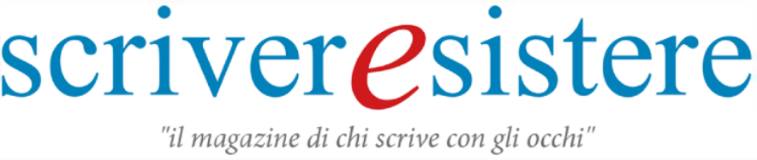 Non ha voce ma ha tanto da dire 
LA SLA FA RUMORE COL SILENZIOIn un mondo pieno di parole forse il silenzio perde d’importanza, anzi, rischia di essere percepito come luogo di tristezza, persino di angoscia, dunque, un luogo da evitare. Invece, drizzando le orecchie del sentire, è proprio dentro il silenzio che si nascondono le parole più vere, quelle che possono risvegliare dal letargo di una vita data per scontata.Prima di dare per scontato, ad esempio, che la SLA è una gravissima malattia che non ha ancora una cura, bisogna sfatare anche il pregiudizio che la SLA sia capace di bloccare oltre il corpo anche la mente. No, la mente si muove ancor più di chi sa ballare, correre, scalare montagne. Il dolore di chi ha la SLA per assurdo è insopportabile quando non si è ascoltati, non si dialoga, non si comunica, quando si è dati per morti perché non si appare come gli altri. Quando ci si sente semplicemente un peso che non ha niente da dare.La vita richiede sempre attenzione e la sofferenza non deve fare paura al punto da voltarle le spalle. Negli occhi di ciascuno di noi brilla sempre qualcosa di nuovo e misterioso che va cercato, percepito, scoperto ogni volta perché si possa comunicare davvero. Ecco, tutti devono sapere che la SLA comunica, comunica con gli occhie si fa ascoltare.Conosciamo così tanto l’importanza di poter comunicare, di uscire dall’indifferenza e dai pregiudizi che la seconda Edizione del “concorso letterario (e non solo)” Premio SLAncio ha scelto come tema di questo 2023 proprio LA VOCE: Voci dal Silenzio. Dal silenzio delle periferie, dell’esclusione, della fragilità vogliamo dare voce a chi non ha voce, vogliamo sentirne il pensiero, il talento, la bellezza e la vitalità e farne modelli da imitare, tesoro da scoprire, messaggi di vita.Voci per dire cosa? Per raccontare ciò che si desidera far sapere, per lasciar parlare le proprie emozioni e il proprio mondo, per far riflettere, sorridere, sognare, scoprire realtà… Per liberare il cuoreUn concorso 2023 coraggioso, provocatorio, pieno di vita a cui speriamo partecipino in tanti, così da creare un coro di voci che dal silenzio riesca a toccare e stupire un mondo distratto e selettivo. BANDO DI CONCORSO“Scriveresistere  Il magazine di chi scrive con gli occhi” redatto nella RSD San Pietro della Società Cooperativa Sociale La Meridiana di Monza, promuove il Premio SLAncio che vuole coinvolgere le persone non solo in seno a contesti di fragilità, ma anche la società civile, la comunità tutta, proponendo ogni anno un tema legato all’uomo.Per l’anno 2023 il tema è: VOCI DAL SILENZIOArt. 1: Il Premio è organizzato da La Meridiana Cooperativa SocialeArt. 2: Possono partecipare al concorso autori italiani e stranieri (i cui elaborati sono inviati anche con traduzione in lingua italiana) con brani liberamente ispirati dal tema del concorso.È possibile inviare uno dei seguenti generi espressivi: Scritto: Racconto (max 10.000 battute) o Poesia o Aforisma/riflessione.Parlato: Podcast (durata max 5’ in formato MP3 max 5 MB)Cantato: Musica e Parole (durata max 5’ in formato MP3 max 5MB)Sono ammessi all’esame della Giuria lavori inediti (quindi mai pubblicati da una regolare casa editrice, sprovvisti di codice Isbn). I lavori dovranno rimanere inediti fino alla data di premiazione.Art. 3: Le opere partecipanti dovranno essere inviate alla piattaforma www.premioslancio.it a partire dal 20 febbraio fino al 31 marzo 2023
Art. 4: La partecipazione al Concorso è gratuita
Art. 5: Le opere saranno sottoposte all’attenzione di alcuni Enti sociali, sanitari e culturali, partner dell’iniziativa, che esprimeranno ciascuno il proprio gradimento, che sarà trasmesso e reso noto alla Giuria di Esperti incaricati di selezionare e nominare le opere prime classificate.Art. 7: La Giuria di Esperti del concorso che si riunirà per visionare gli elaborati e scegliere le prime tre opere classificate nei tre generi espressivi in garaè composta da:Arnoldo Mosca Mondadori, Presidente della Giuria; Pietro Coletta, scultore; Luca Crippa, scrittore; Ferruccio de Bortoli, giornalista e presidente Vidas; Mario Calabresi giornalista e scrittore; Roberto Mauri, Presidente di La Meridiana; Luca Streri, fondatore di Movimento Mezzopieno; Luisa Sorrentino, psicologa. Il giudizio della Giuria è insindacabile.Art. 8: Il 21 giugno 2023 verranno premiati, in luogo da definirsi nel Comune di Monza, i primi tre classificati per ciascun genere espressivo. I vincitori verranno avvisati con anticipo, entro la prima settimana di giugno 2023.La presenza, ancorché online, è ritenuta clausola indispensabile per il ritiro del Premio.Ai vincitori al primo posto dei tre generi espressivi (scritto, parlato, cantato) verrà data in premio un’opera dell’artista Pietro Coletta. A tutti e tre i primi classificati sarà consegnata la targa di partecipazione Premio SLAncio 2023 e un dono a sorpresa.Tutti i finalisti riceveranno l’attestato e l’antologia del Premio, all’interno della quale verranno pubblicate oltre alle opere dei primi classificati anche quelle che la Giuria selezionerà tra le pervenute.Altri riconoscimenti potranno essere assegnati dalla giuria in relazione alla qualità dei lavori pervenuti.Le opere dei premiati, e di eventuali altri autori a giudizio insindacabile della Giuria, verranno pubblicati nell’Antologia dedicata del Premio, edita da La Meridiana Cooperativa Sociale con la Fondazione Casa delle Arti e dello Spirito.Art. 7: La partecipazione al Concorso “Premio SLAncio” implica l’accettazione incondizionata del presente regolamento.  Per informazioni ulteriori potete scrivere alla seguente mail: premioslancio@cooplameridiana.it